Beth allwn ni wneud am stormydd?Ymarfer gwneud penderfyniadauDychmygwch eich bod wedi cael eich penodi’n ohebydd i’r BBC.Bydd angen i chi ysgrifennu adroddiad byr ar gyfer rhaglen Newsround sy’n amlinellu pam mae stormydd yn y DU yn cael eu henwi nawr a sut mae stormydd gaeaf 2015-2016 wedi torri’r record. Hefyd, bydd angen i chi roi cyngor i bobl ifanc ar beth dylen nhw wneud er mwyn paratoi ar gyfer stormydd a llifogydd.Rhowch grynodeb cefndirol sy’n egluro pam mae’r Swyddfa Dywydd yn enwi stormydd.Disgrifiwch ac eglurwch sut mae stormydd yn effeithio ar bobl:GwyntGlawiadAdolygwch y data er mwyn disgrifio sut mae gaeaf 2015-2016 wedi bod yn dymor o stormydd sy’n torri’r record. Eglurwch sut mae’r stormydd wedi effeithio ar Gymru o’i gymharu â gweddill y DU.Eich penderfyniad:Beth dylai pobl ifanc wneud cyn stormydd a llifogydd Beth dylai pobl ifanc wneud ar ôl stormydd a llifogydd …………………………………………………..  Defnyddiwch y pennawd Cyflwyniad cyn ateb y cwestiynau canlynol:Beth yw’r Swyddfa Dywydd?Pam mae stormydd yn cael eu henwi?Ydy newid yn yr hinsawdd yn effeithio ar stormydd?Faint o effaith mae’n cael?Ceisiwch ddod o hyd i o leiaf un enghraifft o record tywydd sydd wedi cael ei thorri yn ystod gaeaf  2015-2016.Rhowch amlinelliad byr o’r stormydd sydd wedi effeithio ar y DU rhwng mis Tachwedd 2015 a mis Chwefror 2016, gan gynnwys:Enw’r storm Yr ardaloedd a gafodd eu heffeithio fwyafCyflymder y gwynt ch.  Toriadau yn y cyflenwad trydand.    Marwolaethaudd.  Amcangyfrif o’r gost o drwsio.Pam byddai’n deg dweud bod Cymru wedi bod yn lwcus o safbwynt y stormydd sydd wedi taro’r DU yn ystod gaeaf 2015-2016?Gwnewch graff sy’n cynrychioli’r wybodaeth ganlynol: Gwnewch yr ymarferion hyn o’r adnodd ar-lein.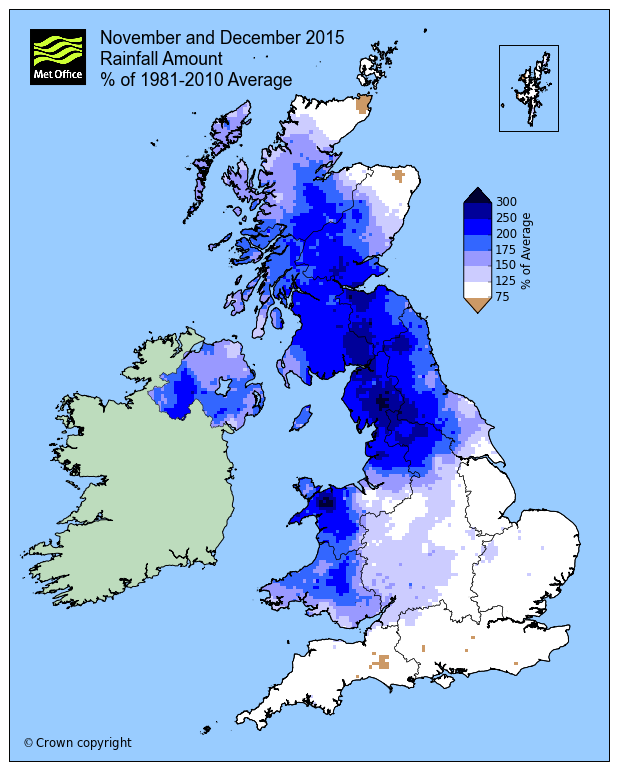 Map 1Beth mae’r map yn dangos?Pa leoedd sydd â’r gwerthoedd (rhifau) uchaf?Oes unrhyw un o’r lleoedd sydd â’r gwerthoedd uchaf wedi ei leoli yng Nghymru? Ble?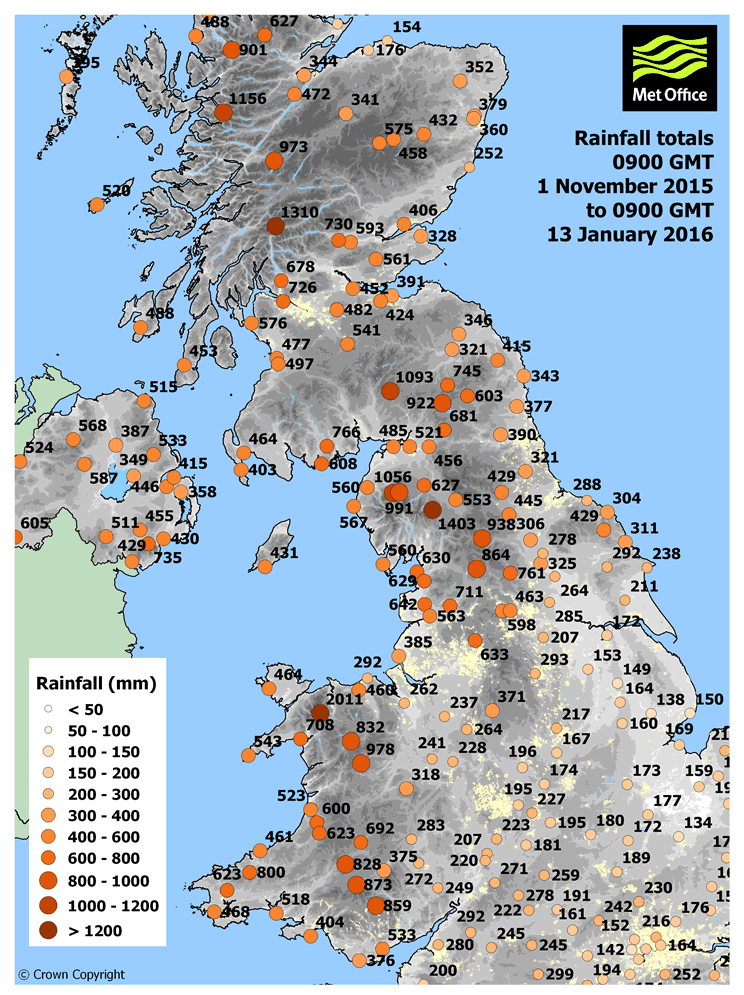 Map 2Beth mae’r map yn dangos?Pa 3 lle sydd â’r gwerthoedd (rhifau) uchaf? Ble maen nhw?Oes unrhyw un o’r lleoedd sydd â’r gwerthoedd uchaf wedi ei leoli yng Nghymru? Ble? 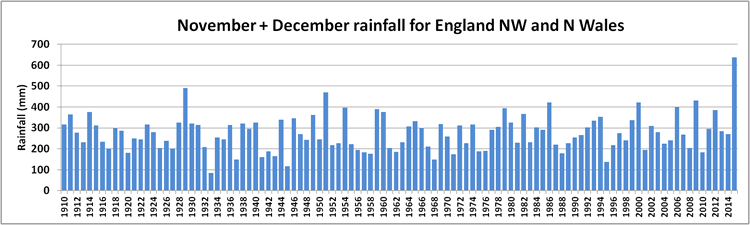 Graff 1Beth mae’r graff yn dangos?Pa flynyddoedd sydd â’r gwerthoedd (rhifau) uchaf?Pa flynyddoedd sydd â’r gwerthoedd (rhifau) isaf?Amcangyfrifwch (neu cyfrifwch yn llawn) y cymedr neu’r cyfartaledd.Gwnewch frasamcan o faint yn fwy yw 2015 o’i gymharu â’ch amcangyfrif chi; dewiswch un o’r canlynol:1 waith yn fwy1 waith a hanner yn fwy2 waith yn fwy2 waith a hanner yn fwy3 gwaith yn fwy3 gwaith a hanner yn fwy4 gwaith yn fwy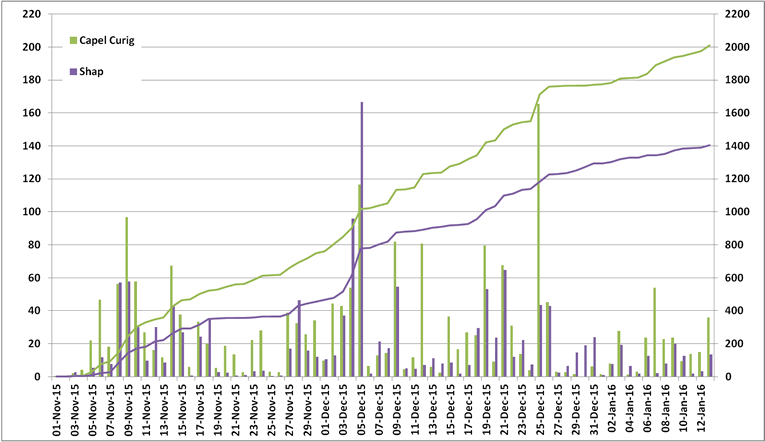 Graff 2Beth mae’r graff yn dangos?Ble mae Shap?Ble mae Capel Curig?Cymharwch y glawiad yn y ddau le ar gyfer mis Tachwedd a mis Rhagfyr.Ai Gogledd Lloegr neu Ogledd Cymru sydd wedi cael y glaw gwaethaf? Pa un gafodd y llifogydd gwaethaf?Cafodd mwyafrif y stormydd eu gwthio tua’r gogledd ac i’r gorllewin o Gymru. Pam mae hyn wedi bod yn bwysig?Pam mae cyfeiriad y stormydd wedi bod mor bwysig i Gymru yn ystod y gaeaf yma?I ble mae mwyafrif y stormydd wedi teithio?Gwnewch yn siŵr fod eich atebion wedi cynnwys yr holl bwyntiau (ac eithrio’r un olaf) ar gyfer y brif dasg ar ddechrau’r daflen hon.Dychmygwch eich bod wedi cael eich penodi’n ohebydd i’r BBC.Bydd angen i chi ysgrifennu adroddiad byr ar gyfer rhaglen Newsround sy’n amlinellu pam mae stormydd yn y DU yn cael eu henwi nawr a sut mae stormydd gaeaf 2015-2016 wedi torri’r record. Hefyd, bydd angen i chi roi cyngor i bobl ifanc ar beth dylen nhw wneud er mwyn paratoi ar gyfer stormydd a llifogydd.Rhowch grynodeb cefndirol sy’n egluro pam mae’r Swyddfa Dywydd yn enwi stormydd.Disgrifiwch ac eglurwch sut mae stormydd yn effeithio ar bobl:GwyntGlawiadAdolygwch y data er mwyn disgrifio sut mae gaeaf 2015-2016 wedi bod yn dymor o stormydd sy’n torri’r record.Sdds Eglurwch sut mae’r stormydd wedi effeithio ar Gymru o’i gymharu â gweddill y DU.Eich cyngor:Beth dylai pobl ifanc wneud cyn stormydd a llifogydd? Beth dylai pobl ifanc wneud ar ôl stormydd a llifogydd? Gwnewch y dasg olaf mewn dau baragraff yn eich geiriau eich hun:Eich cyngorBeth dylai pobl ifanc wneud cyn stormydd a llifogydd? Beth dylai pobl ifanc wneud ar ôl stormydd a llifogydd? mmTaldra dyn yn y DU ar gyfartaledd1753Taldra bachgen 6 oed yn y DU ar gyfartaledd1170Record glaw mewn 48 awr yn  5/6edRhag. 2015405Record glaw 24 awr ym Mwlch Honister,  5ed Rhag. 2015341.4